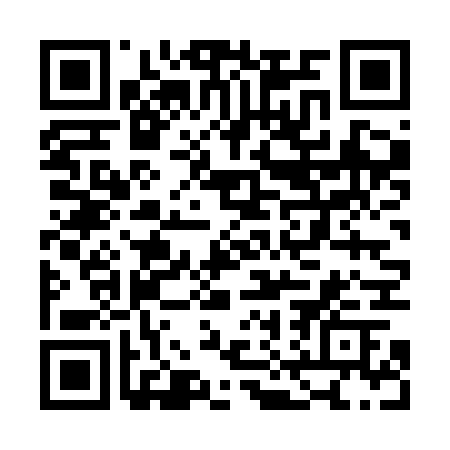 Prayer times for Bilina Kyselka, Czech RepublicWed 1 May 2024 - Fri 31 May 2024High Latitude Method: Angle Based RulePrayer Calculation Method: Muslim World LeagueAsar Calculation Method: HanafiPrayer times provided by https://www.salahtimes.comDateDayFajrSunriseDhuhrAsrMaghribIsha1Wed3:165:391:026:088:2610:392Thu3:135:371:026:098:2710:423Fri3:095:351:026:108:2910:454Sat3:065:341:026:118:3110:485Sun3:025:321:026:128:3210:506Mon2:595:301:026:138:3410:537Tue2:565:291:016:148:3510:568Wed2:525:271:016:158:3711:009Thu2:495:251:016:168:3811:0310Fri2:475:241:016:178:4011:0611Sat2:465:221:016:178:4111:0912Sun2:455:211:016:188:4311:0913Mon2:455:191:016:198:4411:1014Tue2:445:181:016:208:4611:1115Wed2:445:161:016:218:4711:1116Thu2:435:151:016:228:4811:1217Fri2:425:141:016:238:5011:1318Sat2:425:121:016:238:5111:1319Sun2:415:111:016:248:5311:1420Mon2:415:101:026:258:5411:1421Tue2:415:091:026:268:5511:1522Wed2:405:071:026:278:5711:1623Thu2:405:061:026:278:5811:1624Fri2:395:051:026:288:5911:1725Sat2:395:041:026:299:0011:1726Sun2:395:031:026:309:0211:1827Mon2:385:021:026:309:0311:1928Tue2:385:011:026:319:0411:1929Wed2:385:001:026:329:0511:2030Thu2:374:591:036:329:0611:2031Fri2:374:591:036:339:0711:21